Dzień dobry. Dzisiaj już czwartek, 6.05.2021. Zapraszam.Proponuję na początek ćwiczenia dykcyjne. Dziecko za rodzicem powtarza mówione przez niego zdania. Król Karol kupił królowej Karolinie korale. Gdzie mieszka Śnieżka? Sasza szedł suchą szosą. Stół z powyłamywanymi nogami. W smoczej jamie syczy smok.Zabawa ruchowa przy muzyce.Dziecko porusza się po pokoju przy nagraniu skocznej melodii. Podczas pierwszej przerwy w nagraniu zatrzymuje się i klaszcze nad głową. Podczas drugiej przerwy klaszcze pod uniesionym prawym kolanem, a podczas trzeciej przerwy – klaszcze, uderzając dłońmi o swoje uda.Zachęcam do wysłuchania piosenki „Paluszkowy teatrzyk” (sł. K. Gowik i A. Żurawska, muz. K. Gowik)paluszkowy teatrzyk - piosenka z napisami - YouTubeRozmowa na temat piosenki- Co robiły wcześniej paluszki, gdy się im nudziło?- Na jaki pomysł wpadły?- Jak robimy paluszkowy teatrzyk?- Jakie postacie mogą wystepować w tym teatrzyku?- Co robią teraz paluszki gdy się nudzą?Pokażmy teraz dzieciom rodzaje lalek teatralnych jak również teatr żywego aktora (zdjęcia poniżej).Wyróżnia się kilka typów lalek:- kukiełki, poruszane od dołu,- pacynki, nakładane na dłoń aktora i poruszane palcami,- lalki teatru cieni poruszane za pomocą kijów i widzialne na oświetlonym ekranie,- marionetki poruszane od góry nitkami i drucikami,- jawajki, poruszane od dołu ręka animatora oraz za pomocą drutów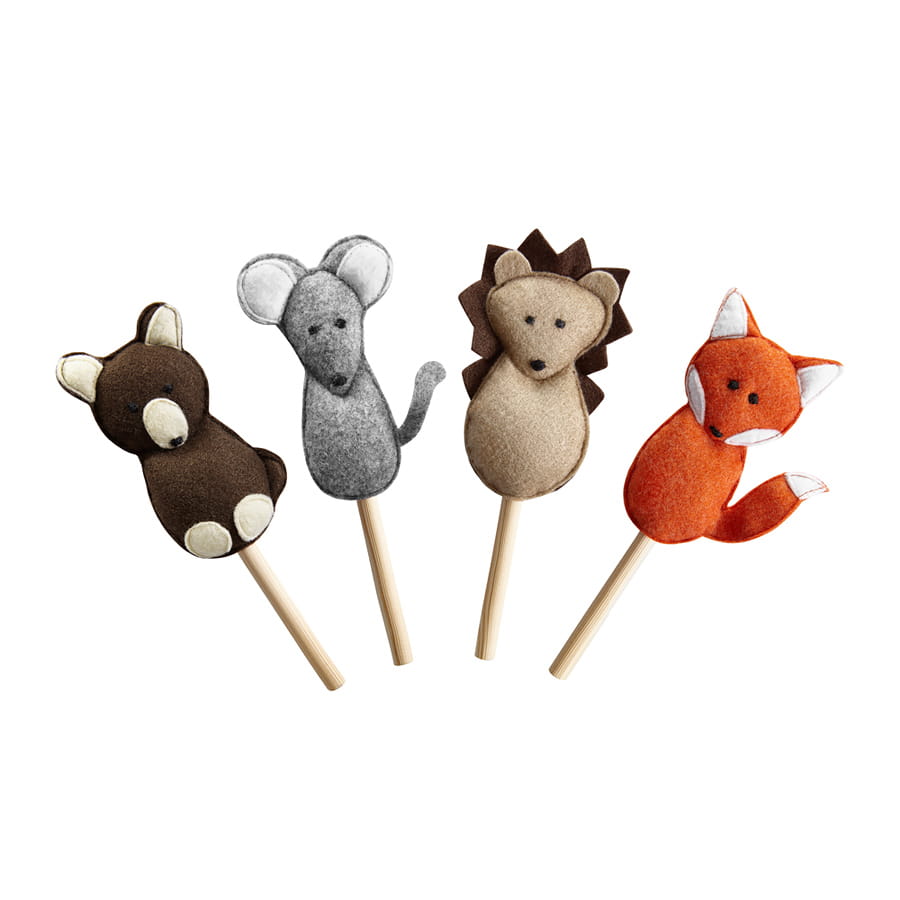 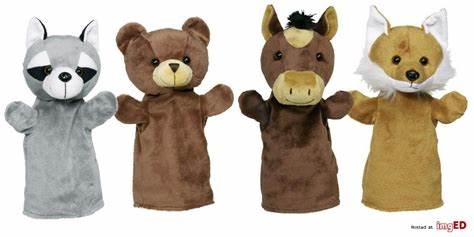 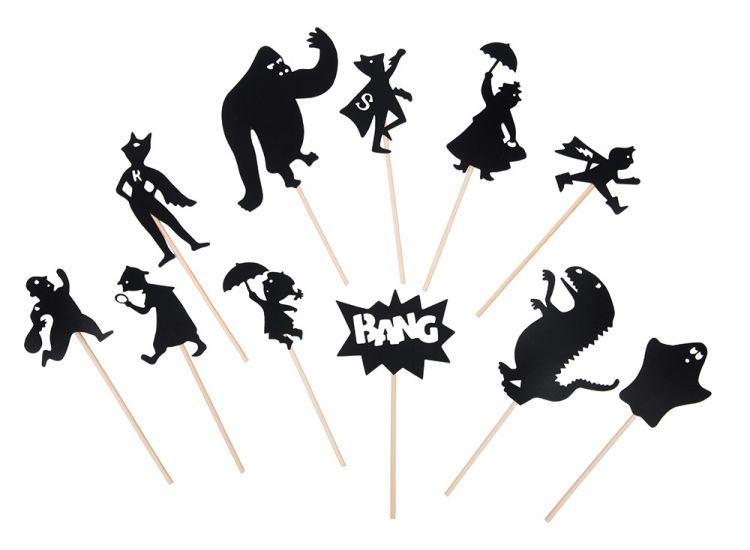 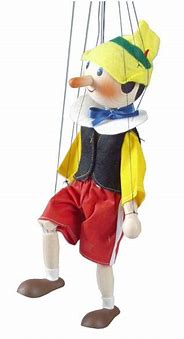 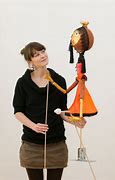 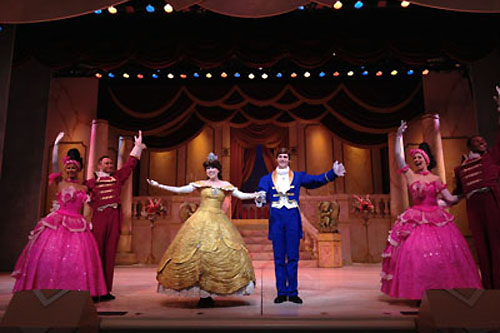 https://www.bing.com/images/search?q=teatr%20aktora%20obrazek&qs=n&form=QBIR&spWykonanie pacynek do paluszkowego teatrzyku.Dziecko dostaje kartonik o długości 6 cm i wysokości 3 cm oraz koło o średnicy 4 cm. Na kole rysuje głowę postaci lub głowę zwierzęcia, np. smoka. Dziecko składa kartonik na pół i przykleja koło w miejscu złączenia. Następnie skleja boki kartonika. Może teraz kartonik założyć na palec i pobawić się w paluszkowy teatrzyk.Scena z pudełka.Rodzic pomaga dziecku wyciąć w pudełku dziurę. Dziecko maluje pudełko i ozdabia je według własnego uznania. Następnie rodzic tworzy kurtynę z materiału i sznurka. Materiał mocujemy na sznurku, a sznurek przyklejamy nad otworem w pudełku. Dziecko może narysować scenerię na kartce: las, miasto, zamek, dowolny krajobraz, która będzie wykorzystywać w czasie zabawy.Zabawa w teatr - Zapraszamy na występ.Dziecko wykorzystując utworzoną scenę oraz zrobione pacynki, wciela się w rolę różnych postaci i występuje przed rodzicem.Proponowane karty pracy 6 latki str. 22, 23; 5 latki str. 18, 19.Miłej zabawy,p. Iwona